 ГОСУДАРСТВЕННОЕ БЮДЖЕТНОЕ ПРОФЕССИОНАЛЬНОЕ ОБРАЗОВАТЕЛЬНОЕ УЧРЕЖДЕНИЕ «САРОВСКИЙ ПОЛИТЕХНИЧЕСКИЙ ТЕХНИКУМ ИМЕНИ ДВАЖДЫ ГЕРОЯ СОЦИАЛИСТИЧЕСКОГО ТРУДА БОРИСА ГЛЕБОВИЧА МУЗРУКОВА»РАБОЧАЯ ПРОГРАММА УЧЕБНОЙ ДИСЦИПЛИНЫОП.05 ТЕХНИЧЕСКИЕ ИЗМЕРЕНИЯ ДЛЯ ПРОФЕССИИ 15.01.32 ОПЕРАТОР СТАНКОВ С ПРОГРАММНЫМ УПРАВЛЕНИЕМПрофиль обучения - технологическийг. Саров,2022Рабочая программа учебной дисциплины ОП.05 Технические измерения разработана на основе ФГОС для профессии СПО 15.01.32 Оператор станков с программным управлением.Организация - разработчик: ГБПОУ СПТ им. Б.Г. Музрукова.Разработчик:Л.В. Горбачева, преподаватель ГБПОУ СПТ им. Б.Г. Музрукова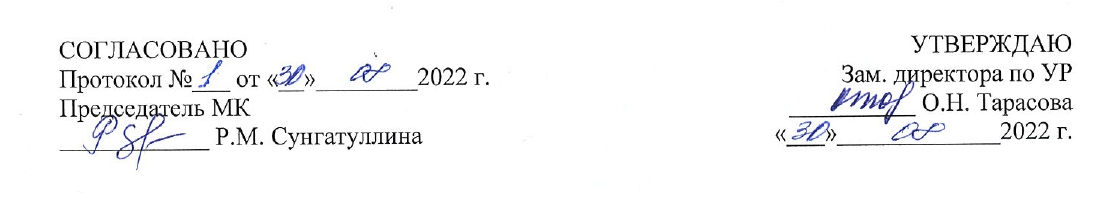 СОДЕРЖАНИЕ                                                                                                                                                 стр.1. ПАСПОРТ РАБОЧЕЙ ПРОГРАММЫ УЧЕБНОЙ ДИСЦИПЛИНЫ            ОП.05 Технические измерения Область применения рабочей программыРабочая программа учебной дисциплины ОП.05 Технические измерения является частью программы подготовки квалифицированных рабочих и служащих в соответствии с ФГОС по профессии СПО 15.01.32 Оператор станков с ПУ.1.2. Место учебной дисциплины в структуре основной профессиональной образовательной программы: учебная дисциплина входит в общепрофессиональный учебный цикл. Учебная программа имеет практическую направленность и имеет межпредметные связи с профессиональными модулями:ПМ.01 Изготовление деталей на металлорежущих станках различного вида и типа по стадиям технологического процесса.ПМ.02 Разработка управляющих программ для станков с программным числовым управлением: ПМ.03 Изготовление деталей на металлорежущих станках с программным управлением по стадиям технологического процесса. 1.3. Цели и задачи учебной дисциплины – требования к результатам освоения учебной дисциплины:В результате освоения дисциплины обучающийся должен уметь: анализировать техническую документацию;определять предельные отклонения размеров по стандартам, технической документации;выполнять расчеты величин предельных размеров и допуска по данным чертежа и определять годность заданных размеров;определять характер сопряжения (группы посадки) по данным чертежей, по выполненным расчетам;выполнять графики полей допусков по выполненным расчетам;применять контрольно-измерительные приборы и инструменты.знать: систему допусков и посадок;квалитеты и параметры шероховатости;основные принципы калибровки сложных профилей;основы взаимозаменяемости;методы определения погрешностей измерений;основные сведения о сопряжениях в машиностроении;размеры допусков для основных видов механической обработки и для деталей, поступающих на сборку;основные принципы калибрования простых и средней сложности профилей;стандарты на материалы, крепежные и нормализованные детали и узлы;наименование и свойства комплектуемых материалов;устройство, назначение, правила настройки и регулирования контрольно-измерительных инструментов и приборов;методы и средства контроля обработанных поверхностей.1.4. Спецификация общих компетенций В результате освоения дисциплины обучающийся осваивает элементы компетенцийПК 1.1. Осуществлять подготовку и обслуживание рабочего места для работы на металлорежущих станках различного вида и типа (сверлильных, токарных, фрезерных, копировальных, шпоночных и шлифовальных).ПК 1.2. Осуществлять подготовку к использованию инструмента, оснастки, подналадку металлорежущих станков различного вида и типа (сверлильных, токарных, фрезерных, копировальных, шпоночных и шлифовальных) в соответствии с полученным заданием.ПК 1.3. Определять последовательность и оптимальные режимы обработки различных изделий на металлорежущих станках различного вида и типа (сверлильных, токарных, фрезерных, копировальных, шпоночных и шлифовальных) в соответствии с заданием.ПК 1.4. Вести технологический процесс обработки и доводки деталей, заготовок и инструментов на металлорежущих станках различного вида и типа (сверлильных, токарных, фрезерных, копировальных, шпоночных и шлифовальных) с соблюдением требований к качеству, в соответствии с заданием и технической документацией.2. СТРУКТУРА И СОДЕРЖАНИЕ УЧЕБНОЙ ДИСЦИПЛИНЫ2.1 Объем учебной дисциплины и виды учебной работы2.2 Тематический план и содержание учебной дисциплины ОП.05 Технические измерения3.УСЛОВИЯ РЕАЛИЗАЦИИ УЧЕБНОЙ ДИСЦИПЛИНЫ3.1. Требования к минимальному материально – техническому обеспечениюРеализация учебной дисциплины требует - наличие учебного кабинета «Технические измерения»  Оборудование учебного кабинета:-  посадочные места по количеству обучающихся;-  рабочее место преподавателя; -  комплект учебно-наглядных пособий по дисциплине Технические измерения;-  тестовые задания по разделам и темам;-  комплект презентаций;-  методические рекомендации для практических работ.Технические средства обучения:-   компьютер с лицензионным программным обучением и мультимедиапроектор;-   доска. 3.2. Информационное обеспечение обученияОсновные электронные издания: Рачков М. Ю. Технические измерения и приборы: Учебник и практикум Для СПО. – 3-е изд., испр. и доп. -  М.: Юрайт, 2022. - Электронный ресурс: ЭБС  Юрайт.Дополнительные источники:Допуски и технические измерения: Электронное учебное издание. Для профессий, связанных с металлообработкой. – М.: Академия, 2014. Допуски и технические измерения: Электронное учебное издание. Для профессий, связанных с металлообработкой. – М.: Академия, 2014. Зайцев С.А., Грибанов Д.Д., Толстов А.Н. Контрольно-измерительные приборы и инструменты. -  М.: Академия, 2016. - Электронный ресурс: ЭБС Академия. http://www.academia-moscow.ru/reader/?id=47866 Контрольно-измерительные приборы и инструменты / Зайцев С.А., Грибанов Д.Д., Толстов А.Н., и др. - М.: Академия, 2013. - 7-е изд. - Электронный ресурс: ЭБС Академия.Получение рабочих чертежей деталей [Электронный ресурс] форма доступа /.; свободныйПравила выполнения сборочных чертежей деталей[Электронный ресурс] форма доступа /book_enjener_graf.html; свободный.Разработка чертежей: правила их выполнения [Электронный ресурс] форма доступа /3/inggrafika-cherchenie/GOST.htm; свободный.Самоучитель по созданию чертежей [Электронный ресурс] форма доступа/book/export/html/9203; свободный.4. КОНТРОЛЬ И ОЦЕНКА РЕЗУЛЬТАТОВ ОСВОЕНИЯ УЧЕБНОЙ ДИСЦИПЛИНЫКонтроль и оценка результатов освоения учебной дисциплины осуществляется преподавателем в процессе проведения практических занятий и лабораторных работ, тестирования, а также выполнения обучающимися индивидуальных заданий, исследований.5. ВОЗМОЖНОСТИ ИСПОЛЬЗОВАНИЯ ПРОГРАММЫ Рабочая программа учебной дисциплины ОП.05 Технические измерения может быть использована для обучения по укрупненной группе профессий и специальностей 15.00.00 Машиностроение. 1.ПАСПОРТ РАБОЧЕЙ ПРОГРАММЫ УЧЕБНОЙ ДИСЦИПЛИНЫ42.СТРУКТУРА И СОДЕРЖАНИЕ УЧЕБНОЙ ДИСЦИПЛИНЫ103.УСЛОВИЯ РЕАЛИЗАЦИИ УЧЕБНОЙ ДИСЦИПЛИНЫ124.КОНТРОЛЬ И ОЦЕНКА РЕЗУЛЬТАТОВ ОСВОЕНИЯ УЧЕБНОЙ ДИСЦИПЛИНЫ135.ВОЗМОЖНОСТИ ИСПОЛЬЗОВАНИЯ ПРОГРАММЫ 14Шифр комп.Наименование компетенцийДискрипторы (показатели сформированности)УменияЗнанияОК 01Выбирать способы решения задач профессиональной деятельности, применительно к различным контекстам.Распознавание сложных проблемные ситуации в различных контекстах. Проведение анализа сложных ситуаций при решении задач профессиональной деятельностиОпределение этапов решения задачи.Определение потребности в информации Осуществление эффективного поиска.Выделение всех возможных источников нужных ресурсов, в том числе неочевидных. Разработка детального плана действийОценка рисков на каждом шагу Оценивает плюсы и минусы полученного результата, своего плана и его реализации, предлагает критерии оценки и рекомендации по улучшению плана. Распознавать задачу и/или проблему в профессиональном и/или социальном контексте;Анализировать задачу и/или проблему и выделять её составные части;Правильно выявлять и эффективно искать информацию, необходимую для решения задачи и/или проблемы;Составить план действия, Определить необходимые ресурсы;Владеть актуальными методами работы в профессиональной и смежных сферах;Реализовать составленный план;Оценивать результат и последствия своих действий (самостоятельно или с помощью наставника).Актуальный профессиональный и социальный контекст, в котором приходится работать и жить;Основные источники информации и ресурсы для решения задач и проблем в профессиональном и/или социальном контексте.Алгоритмы выполнения работ в профессиональной и смежных областях;Методы работы в профессиональной и смежных сферах.Структура плана для решения задачПорядок оценки результатов решения задач профессиональной деятельностиОК 2Осуществлять поиск, анализ и интерпретацию информации, необходимой для выполнения задач профессиональной деятельности.Планирование информационного поиска из широкого набора источников, необходимого для выполнения профессиональных задач Проведение анализа полученной информации, выделяет в ней главные аспекты.Структурировать отобранную информацию в соответствии с параметрами поиска;Интерпретация полученной информации в контексте профессиональной деятельности Определять задачи поиска информацииОпределять необходимые источники информацииПланировать процесс поискаСтруктурировать получаемую информациюВыделять наиболее значимое в перечне информацииОценивать практическую значимость результатов поискаОформлять результаты поискаНоменклатура информационных источников применяемых в профессиональной деятельностиПриемы структурирования информацииФормат оформления результатов поиска информацииОК 3Планировать и реализовывать собственное профессиональное и личностное развитие.Использование актуальной нормативно-правовой документацию по профессии (специальности)Применение современной научной профессиональной терминологииОпределение траектории профессионального  развития и самообразованияОпределять актуальность нормативно-правовой документации в профессиональной деятельностиВыстраивать траектории профессионального и личностного развитияСодержание актуальной нормативно-правовой документацииСовременная научная и профессиональная терминологияВозможные траектории профессионального развития  и самообразованияОК 4Работать в коллективе и команде, эффективно взаимодействовать с коллегами, руководством, клиентами.Участие в  деловом общении для эффективного решения деловых задачПланирование профессиональной деятельностьОрганизовывать работу коллектива и командыВзаимодействовать с коллегами, руководством, клиентами.  Психология коллективаПсихология личностиОсновы проектной деятельностиОК 5Осуществлять устную и письменную коммуникацию на государственном языке с учетом особенностей социального и культурного контекста.Грамотно устно и письменно излагать свои мысли по профессиональной тематике на государственном языкеПроявление толерантность в рабочем коллективеИзлагать свои мысли на государственном языкеОформлять документыОсобенности социального и культурного контекстаПравила оформления документов.ОК 6Проявлять гражданско-патриотическую позицию, демонстрировать осознанное поведение на основе общечеловеческих ценностей.Понимать значимость своей профессии (специальности)Демонстрация поведения на основе общечеловеческих ценностей.Описывать значимость своей профессииПрезентовать структуру профессиональной деятельности по профессии (специальности)Сущность гражданско-патриотической позицииОбщечеловеческие ценностиПравила поведения в ходе выполнения профессиональной деятельностиОК 7Содействовать сохранению окружающей среды, ресурсосбережению, эффективно действовать в чрезвычайных ситуациях.Соблюдение правил экологической безопасности при ведении профессиональной деятельности;Обеспечивать ресурсосбережение на рабочем местеСоблюдать нормы экологической безопасностиОпределять направления ресурсосбережения в рамках профессиональной деятельности по профессии (специальности)Правила экологической безопасности при ведении профессиональной деятельностиОсновные ресурсы задействованные в профессиональной деятельностиПути обеспечения ресурсосбережения.ОК 8Использовать средства физической культуры для сохранения и укрепления здоровья в процессе профессиональной деятельности и поддержание необходимого уровня физической подготовленности.Сохранение и укрепление здоровья посредством использования средств физической культурыПоддержание уровня физической подготовленности для успешной реализации профессиональной деятельностиИспользовать физкультурно-оздоровительную деятельность для укрепления здоровья, достижения жизненных и профессиональных целей;Применять рациональные приемы двигательных функций в профессиональной деятельностиПользоваться средствами профилактики перенапряжения характерными для данной профессии (специальности)Роль физической культуры в общекультурном, профессиональном и социальном развитии человека;Основы здорового образа жизни;Условия профессиональной деятельности и зоны риска физического здоровья для профессии (специальности)Средства профилактики перенапряженияОК 9Использовать информационные технологии в профессиональной деятельности.Применение средств информатизации и информационных технологий для реализации профессиональной деятельностиПрименять средства информационных технологий для решения профессиональных задачИспользовать современное программное обеспечениеСовременные средства и устройства информатизацииПорядок их применения и программное обеспечение в профессиональной деятельностиОК 10Пользоваться профессиональной документацией на государственном и иностранном языке.Применение в профессиональной деятельности инструкций на государственном и иностранном языке.Ведение общения на профессиональные темыПонимать общий смысл четко произнесенных высказываний на известные темы (профессиональные и бытовые), понимать тексты на базовые профессиональные темыучаствовать в диалогах на знакомые общие и профессиональные темыстроить простые высказывания о себе и о своей профессиональной деятельностикратко обосновывать и объяснить свои действия (текущие и планируемые)писать простые связные сообщения на знакомые или интересующие профессиональные темыправила построения простых и сложных предложений на профессиональные темыосновные общеупотребительные глаголы (бытовая и профессиональная лексика)лексический минимум, относящийся к описанию предметов, средств и процессов профессиональной деятельностиособенности произношенияправила чтения текстов профессиональной направленностиОК 11Планировать предпринимательскую деятельность в профессиональной сфере.Определение инвестиционную привлекательность коммерческих идей в рамках профессиональной деятельностиСоставлять бизнес планПрезентовать бизнес-идеюОпределение источников финансированияПрименение грамотных кредитных продуктов для открытия делаВыявлять достоинства и недостатки коммерческой идеиПрезентовать  идеи открытия собственного дела в профессиональной деятельностиОформлять бизнес-планРассчитывать размеры выплат по процентным ставкам кредитованияОсновы предпринимательской деятельностиОсновы финансовой грамотностиПравила разработки бизнес-плановПорядок выстраивания презентацииКредитные банковские продукты Вид учебной работыОбъем часовОбъем образовательной нагрузки42Нагрузка  во взаимодействии с преподавателем42В том числе:теоретическое обучение4лабораторные работы и практические занятия38Итоговая аттестация в форме дифференцированного зачетаНаименование разделов и темСодержание учебного материала, лабораторные  работы и практические занятия, самостоятельная работа обучающихсяСодержание учебного материала, лабораторные  работы и практические занятия, самостоятельная работа обучающихсяОбъем часовКоды компетенций, формированию которых способствует элемент программы12234Раздел 1.Основные сведения о размерах и соединенияхРаздел 1.Основные сведения о размерах и соединенияхРаздел 1.Основные сведения о размерах и соединениях6ОК 01ОК 02ОК 03ОК 09ОК 10ПК 1.1.- ПК 1.4.Тема 1.1Линейные размерыСодержаниеСодержание2ОК 01ОК 02ОК 03ОК 09ОК 10ПК 1.1.- ПК 1.4.Тема 1.1Линейные размерыОсновные цели и задачи курса. Линейные размеры. Отклонения и допуски линейных размеров. Основные определения и виды размеров. Понятие о погрешности и точности размера.2ОК 01ОК 02ОК 03ОК 09ОК 10ПК 1.1.- ПК 1.4.Тема 1.1Линейные размерыЛабораторная работаЛабораторная работа4ОК 01ОК 02ОК 03ОК 09ОК 10ПК 1.1.- ПК 1.4.Тема 1.1Линейные размерыРасчет и графическое изображение посадок.Посадки с зазором, натягом, переходные посадки. Основные понятия о взаимозаменяемости деталей, узлов и механизмов  и стандартизации продукции.4ОК 01ОК 02ОК 03ОК 09ОК 10ПК 1.1.- ПК 1.4.Раздел 2.Средства измерений линейных размеровРаздел 2.Средства измерений линейных размеровРаздел 2.Средства измерений линейных размеров34ОК 01ОК 02ОК 03ОК 09ОК 10ПК 1.1.- ПК 1.4.Тема 2.1 Технические измеренияЛабораторные работыЛабораторные работы14ОК 01ОК 02ОК 03ОК 09ОК 10ПК 1.1.- ПК 1.4.Тема 2.1 Технические измеренияНутромеры и глубиномеры со стрелочными отсчетными головками: устройство, назначение и применение.4ОК 01ОК 02ОК 03ОК 09ОК 10ПК 1.1.- ПК 1.4.Тема 2.1 Технические измеренияШтангенинструменты. Устройство и применение.4ОК 01ОК 02ОК 03ОК 09ОК 10ПК 1.1.- ПК 1.4.Тема 2.1 Технические измеренияМикрометрические инструменты. Устройство и применение.4ОК 01ОК 02ОК 03ОК 09ОК 10ПК 1.1.- ПК 1.4.Тема 2.1 Технические измеренияКалибры: устройство, назначение и применение. 4ОК 01ОК 02ОК 03ОК 09ОК 10ПК 1.1.- ПК 1.4.Тема 2.2Нанесение резьбыСодержаниеСодержание20ОК 01ОК 02ОК 03ОК 09ОК 10ПК 1.1.- ПК 1.4.Тема 2.2Нанесение резьбыЛабораторная работаЛабораторная работа18ОК 01ОК 02ОК 03ОК 09ОК 10ПК 1.1.- ПК 1.4.Тема 2.2Нанесение резьбыИзмерение угловых деталей машин.4ОК 01ОК 02ОК 03ОК 09ОК 10ПК 1.1.- ПК 1.4.Тема 2.2Нанесение резьбыИзмерение  резьбы шаблонами.4ОК 01ОК 02ОК 03ОК 09ОК 10ПК 1.1.- ПК 1.4.Тема 2.2Нанесение резьбыИзмерение и контроль резьбы. 4ОК 01ОК 02ОК 03ОК 09ОК 10ПК 1.1.- ПК 1.4.Тема 2.2Нанесение резьбыИзмерение размеров и отклонение формы поверхности деталей машин.2ОК 01ОК 02ОК 03ОК 09ОК 10ПК 1.1.- ПК 1.4.Тема 2.2Нанесение резьбыАвтоматические средства контроля.4ОК 01ОК 02ОК 03ОК 09ОК 10ПК 1.1.- ПК 1.4.Дифференцированный зачетДифференцированный зачетДифференцированный зачет2Всего:Всего:Всего:42Результаты обучения (освоенные умения, освоенные знания)Формы методы контроля и оценки результатов обученияУметь:анализировать техническую документацию;Наблюдение, устный опрос, практические упражнения определять предельные отклонения размеров по стандартам, технической документации;Наблюдение, практические занятиявыполнять расчеты величин предельных размеров и допуска по данным чертежа и определять годность заданных размеров;Тестированиеопределять характер сопряжения (группы посадки) по данным чертежей, по выполненным расчетам;Решение задач, практические занятия выполнять графики полей допусков по выполненным расчетам;Оформление отчета по практической работеприменять контрольно-измерительные приборы и инструменты.Наблюдение, практические упражненияЗнать:Систему допусков и посадок;Тестирование. Устный опрос, письменная самостоятельная работаквалитеты и параметры шероховатости;Практические занятия. Тестовый опрососновные принципы калибровки сложных профилей;Устный опрососновы взаимозаменяемости;Устный опрос, письменная самостоятельная работаметоды определения погрешностей измерений;Оформление отчета по практической работеосновные сведения о сопряжениях в машиностроении;Устный опрос, письменная самостоятельная работаразмеры допусков для основных видов механической обработки и для деталей, поступающих на сборку;Устный опрососновные принципы калибрования простых и средней сложности профилей;Устный опрос, письменная самостоятельная работастандарты на материалы, крепежные и нормализованные детали и узлы;Тестированиенаименование и свойства комплектуемых материалов;Экспресс - опросустройство, назначение, правила настройки и регулирования контрольно-измерительных инструментов и приборов;Решение задач, практические занятияметоды и средства контроля обработанных поверхностей.Устный опрос, письменная самостоятельная работа